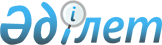 О внесении изменений в решение Карасайского районного маслихата от 23 декабря 2015 года № 50-3 "О бюджете Карасайского района на 2016-2018 годы"
					
			Утративший силу
			
			
		
					Решение Карасайского районного маслихата Алматинской области от 24 марта 2016 года № 1-11. Зарегистрировано Департаментом юстиции Алматинской области 07 апреля 2016 года № 3779. Утратило силу решением Карасайского районного маслихата Алматинской области от 9 июня 2017 года № 14-6
      Сноска. Утратило силу решением Карасайского районного маслихата Алматинской области от 09.06.2017 № 14-6 (вводится в действие по истечении десяти календарных дней после дня его первого официального опубликования).

      В соответствии с пунктом 5 статьи 109 Бюджетного Кодекса Республики Казахстан от 4 декабря 2008 года, подпунктом 1) пункта 1 статьи 6 Закона Республики Казахстан от 23 января 2001 года "О местном государственном управлении и самоуправлении в Республике Казахстан", Карасайский районный маслихат РЕШИЛ:

      1. Внести в решение Карасайского районного маслихата от 23 декабря 2015 года № 50-3 "О бюджете Карасайского района на 2016-2018 годы" (зарегистрированного в Реестре государственной регистрации нормативных правовых актов от 30 декабря 2015 года № 3657, опубликованного в районной газете "Заман жаршысы" от 26 января 2016 года № 3-4), в решение Карасайского районного маслихата от 5 февраля 2016 года № 52-4 "О внесении изменений в решение Карасайского районного маслихата от 23 декабря 2015 года № 50-3 "О бюджете Карасайского района на 2016-2018 годы" (зарегистрированного в Реестре государственной регистрации нормативных правовых актов от 15 февраля 2016 года № 3714, опубликованного в районной газете "Заман жаршысы" от 26 февраля 2016 года № 8) следующие изменения:

      пункт 1 указанного решения изложить в новой редакции:

      "1. Утвердить районный бюджет на 2016-2018 годы, согласно приложениям 1, 2 и 3 соответственно, в том числе на 2016 год в следующих объемах:

      1) доходы 24842586 тысяч тенге, в том числе:

       налоговые поступления 12070313 тысяч тенге;

       неналоговые поступления 58047 тысяч тенге; 

       поступления от продажи основного капитала 240000 тысяч тенге;

       поступления трансфертов 12474226 тысяч тенге, в том числе:

      целевые текущие трансферты 3259723 тысячи тенге;

      целевые трансферты на развитие 9214503 тысячи тенге;

      2) затраты 24878931 тысяч тенге;

      3) чистое бюджетное кредитование 452419 тысяч тенге, в том числе:

      бюджетные кредиты 467967 тысяч тенге;

      погашение бюджетных кредитов 15548 тысяч тенге;

      4) сальдо по операциям с финансовыми активами 5910 тысяч тенге;

      5) дефицит (профицит) бюджета (-) 494674 тысячи тенге;

      6) финансирование дефицита (использование профицит) бюджета 494674 тысячи тенге.". 

      2. Приложение 1 к указанному решению изложить в новой редакции согласно приложению 1 к настоящему решению.

      3. Приложение 4 к указанному решению изложить в новой редакции согласно приложению 2 к настоящему решению.

      4. Возложить на руководителя государственного учреждения "Отдел экономики и бюджетного планирования Карасайского района" (по согласованию Е.Т. Ахметов) опубликование настоящего решения после государственной регистрации в органах юстиции в официальных и периодических печатных изданиях, а также на интернет-ресурсе, определяемом Правительством Республики Казахстан, и на интернет-ресурсе районного маслихата.

      5. Контроль за исполнением настоящего решения возложить на постоянную комиссию районного маслихата "По формированию бюджета, финансов, социально - экономического развития, рыночной структуры, экономики и предпринимательства". 

      6. Настоящее решение вводится в действие с 1 января 2016 года. Бюджет Карасайского района на 2016 год Перечень трансфертов органам местного самоуправления
					© 2012. РГП на ПХВ «Институт законодательства и правовой информации Республики Казахстан» Министерства юстиции Республики Казахстан
				
      Председатель сессии Карасайского

      районного маслихата

С. Килыбаев

      Секретарь Карасайского

      районного маслихата

Е. Калиев
Приложение 1 к решению Карасайского районного маслихата от 24 марта 2016 года № 1-11 "О внесений изменений в решение Карасайского районного маслихата от 23 декабря 2015 года № 50-3 "О бюджете Карасайского района на 2016-2018 годы" Приложение 1 утвержденное решением Карасайского районного маслихата от 23 декабря 2015 года № 50-3 "О бюджете Карасайского района на 2016-2018 годы"
Категории 
Категории 
Категории 
Категории 
Сумма

(тысяч тенге)
Класс
Класс
Наименование
Сумма

(тысяч тенге)
Под класс
Под класс
Сумма

(тысяч тенге)
I. Доходы
24 842 586
1
Налоговые поступления
12 070 313
01
Подоходный налог
3 273 786
2
Индивидуальный подоходный налог
3 273 786
03
Социальный налог
1 083 562
1
Социальный налог
1 083 562
04
Налоги на собственность
2 135 700
1
Налоги на имущество
1 480 000
3
Земельный налог
128 500
4
Налог на транспортные средства
522 000
5
Единый земельный налог
5 200
05
Внутренние налоги на товары, работы и услуги
5 471 216
2
Акцизы
5 216 433
3
Поступление за использование природных и других ресурсов
3 000
4
Сборы за ведение предпринимательской и профессиональной деятельности
220 072
5
Налог на игорный бизнес
31 711
07
Прочие налоги
3 000
1
Прочие налоги
3 000
08
Обязательные платежи, взимаемые за совершение юридически значимых действий и (или) выдачу документов уполномоченными на то государственными органами или должностными лицами
103 049
1
Государственная пошлина 
103 049
2
Неналоговые поступления
58 047
01
Доходы от государственной собственности
16 100
1
Поступления части чистого дохода государственных предприятий
4 000
5
Доходы от аренды имущества, находящегося в государственной собственности
12 100
04
Штрафы, пени, санкции, взыскания, налагаемые государственными учреждениями, финансируемыми из государственного бюджета, а также содержащимися и финансируемыми из бюджета (сметы расходов) Национального Банка Республики Казахстан
1 000
1
Штрафы, пени, санкции, взыскания, налагаемые государственными учреждениями, финансируемыми из государственного бюджета, а также содержащимися и финансируемыми из бюджета (сметы расходов) Национального Банка Республики Казахстан
1 000
06
Прочие неналоговые поступления
40 947
1
Прочие неналоговые поступления
40 947
3
Поступления от продажи основного капитала
240 000
03
Продажа земли и нематериальных активов
240 000
1
Продажа земли 
240 000
4
Поступления трансфертов
12 474 226
02
Трансферты из вышестоящих органов государственного управления
12 474 226
2
Трансферты из областного бюджета
12 474 226
Целевые текущие трансферты
3 259 723
Целевые трансферты на развитие
9 214 503
Функциональная группа
Функциональная группа
Функциональная группа
Функциональная группа
Функциональная группа
Сумма

(тысяч тенге) 

 
Функциональная подгруппа
Функциональная подгруппа
Функциональная подгруппа
Функциональная подгруппа
Сумма

(тысяч тенге) 

 
Администратор бюджетных программ
Администратор бюджетных программ
Администратор бюджетных программ
Сумма

(тысяч тенге) 

 
Программа
Программа
Сумма

(тысяч тенге) 

 
Наименование
Сумма

(тысяч тенге) 

 
 II. Затраты
24 878 931
01
Государственные услуги общего характера
409 511
1
Представительные, исполнительные и другие органы, выполняющие общие функции государственного управления
372 480
112
Аппарат маслихата района (города областного значения)
13 414
001
Услуги по обеспечению деятельности маслихата района (города областного значения)
13 414
122
Аппарат акима района (города областного значения)
87 065
001
Услуги по обеспечению деятельности акима района (города областного значения)
87 065
123
Аппарат акима района в городе, города районного значения, поселка, села, сельского округа
272 001
001
Услуги по обеспечению деятельности акима района в города, города районного значения, поселка, села, сельского округа
271 901
022
Капитальные расходы государственного органа
100
2
Финансовая деятельность
19 259
452
Отдел финансов района (города областного значения)
19 259
001
Услуги по реализации государственной политики в области исполнения бюджета и управления коммунальной собственностью района (города областного значения)
13 835
003
Проведение оценки имущества в целях налогообложения
3 664
010
Приватизация, управление коммунальным имуществом, постприватизационная деятельность и регулирование споров, связанных с этим
1 760
5
Планирование и статистическая деятельность
17 772
453
Отдел экономики и бюджетного планирования района (города областного значения)
17 772
001
Услуги по реализации государственной политики в области формирования, развития экономической политики, системы государственного планирования
17 772
02
Оборона
3 264
1
Военные нужды
1 785
122
Аппарат акима района (города областного значения)
1 785
005
Мероприятия в рамках исполнения всеобщей воинской обязанности
1 785
2
Организация работы по чрезвычайным ситуациям
1 479
122
Аппарат акима района (города областного значения)
1 479
006
Предупреждение и ликвидация чрезвычайных ситуаций масштаба района (города областного значения)
680
007
Мероприятия по профилактике и тушению степных пожаров районного (городского) масштаба, а также пожаров в населенных пунктах, в которых не созданы органы государственной противопожарной службы
799
03
Общественный порядок, безопасность, правовая, судебная, уголовно-исполнительная деятельность
4 387
9
Прочие услуги в области общественного порядка и безопасности
4 387
485
Отдел пассажирского транспорта и автомобильных дорог района (города областного значения)
4 387
021
Обеспечение безопасности дорожного движения в населенных пунктах
4 387
04
Образование
17 805 134
1
Дошкольное воспитание и обучение
986 085
464
Отдел образования района (города областного значения)
718 288
009
Обеспечение деятельности организаций дошкольного воспитания и обучения
294 762
040
Реализация государственного образовательного заказа в дошкольных организациях образования
423 526
467
Отдел строительства района (города областного значения)
267 797
037
Строительство и реконструкция объектов дошкольного воспмтания и обучения
267 797
2
Начальное, основное среднее и общее среднее образование
16 157 598
464
Отдел образования района (города областного значения)
7 399 109
003
Общеобразовательное обучение
7 386 880
006
Дополнительное образование для детей
12 229
465
Отдел физической культуры и спорта района (города областного значения)
81 882
017
Дополнительное образование для детей и юношества по спорту
81 882
467
Отдел строительства района (города областного значения)
8 676 607
024
Строительство и реконструкция объектов начального, основного среднего и общего среднего образования
8 676 607
4
Техническое и профессиональное, послесреднее образование
12 614
464
Отдел образования района (города областного значения)
12 614
018
Организация профессионального обучения
12 614
9
Прочие услуги в области образования
648 837
464
Отдел образования района (города областного значения)
648 837
001
Услуги по реализаций государственной политики на местном уровне в области образования
12 959
004
Информатизация системы образования в государственных учреждениях образования района (города областного значения)
54 000
005
Приобретение и доставка учебников, учебно-методических комплексов для государственных учреждений образования района (города областного значения)
387 710
007
Проведение школьных олимпиад, внешкольных мероприятий и конкурсов районного масштаба
1 050
015
Ежемесячные выплаты денежных средств опекунам (попечителям) на содержание ребенка сироты (детей-сирот) и ребенка (детей) оставшегося без попечения родителей
42 000
022
Выплата единовременных денежных средств казахстанским гражданам, усыновившим (удочерившим) ребенка (детей)-сироту и ребенка (детей), оставшегося без попечения родителей
17 255
067
Капитальные расходы подведомственных государственных учреждений и организаций
133 863
06
Социальная помощь и социальное обеспечение
326 137
1
 Социальное обеспечение
14 550
451
Отдел занятости и социальных программ района (города областного значения)
13 786
005
Государственная адресная социальная помощь
140
016
Государственные пособия на детей до 18 лет
13 646
464
Отдел образования района (города областного значения)
764
030
Содержание ребенка (детей), переданного патронатным воспитателям
764
2
Социальная помощь
274 693
451
Отдел занятости и социальных программ района (города областного значения)
274 693
002
Программа занятости
62 291
004
Оказание социальной помощи на приобретение топлива специалистам здравоохранения, образования, социального обеспечения, культуры, спорта и ветеринарии в сельской местности в соответствии с законодательством Республики Казахстан
39 434
006
Оказание жилищной помощи
7 653
007
Социальная помощь отдельным категориям нуждающихся граждан по решениям местных представительных органов
30 343
010
Материальное обеспечение детей-инвалидов, воспитывающихся и обучающихся на дому
5 090
014
Оказание социальной помощи нуждающимся гражданам на дому
50 170
017
Обеспечение нуждающихся инвалидов обязательными гигиеническими средствами и предоставление услуг специалистами жестового языка, индивидуальными помощниками в соответствии с индивидуальной программой реабилитации инвалида
79 712
9
Прочие услуги в области социальной помощи и социального обеспечения
36 894
451
Отдел занятости и социальных программ района (города областного значения)
36 894
001
Услуги по реализации государственной политики на местном уровне в области обеспечения занятости и реализации социальных программ для населения
31 109
011
Оплата услуг по зачислению, выплате и доставке пособий и других социальных выплат
2 381
050
Реализация Плана мероприятий по обеспечению прав и улучшению качества жизни инвалидов
3 404
07
Жилищно-коммунальное хозяйство
1 068 170
1
Жилищное хозяйство
68 898
123
Аппарат акима района в городе, города районного значения, поселка, села, сельского округа
30 947
027
Ремонт и благоустройство объектов в рамках развития городов и сельских населенных пунктов по Дорожной карте занятости 2020
30 947
463
Отдел земельных отношений района (города областного значения)
13 334
016
Изъятие земельных участков для государственных нужд 
13 334
467
Отдел строительства района (города областного значения)
8 944
004
Проектирование, развитие, обустройство и (или) приобретение инженерно-коммуникационной инфраструктуры
8 944
487
Отдел жилищно-коммунального хозяйства и жилищной инспекции района (города областного значения)
15 673
001
Услуги по реализации государственной политики на местном уровне в области жилищно-коммунального хозяйства и жилищного фонда
9 373
006
Обеспечение жильем отдельных категорий граждан
6 300
2
Коммунальное хозяйство
255 245
487
Отдел жилищно-коммунального хозяйства и жилищной инспекции района (города областного значения)
255 245
028
Развитие коммунального хозяйства
255 245
3
Благоустройство населенных пунктов
744 027
487
Отдел жилищно-коммунального хозяйства и жилищной инспекции района (города областного значения)
744 027
030
Благоустройство и озеленение населенных пунктов
744 027
08
Культура, спорт, туризм и информационное пространство
206 955
1
Деятельность в области культуры
78 926
455
Отдел культуры и развития языков района (города областного значения)
78 926
003
Поддержка культурно-досуговой работы
78 926
2
Спорт
15 232
465
Отдел физической культуры и спорта района (города областного значения)
15 232
001
Услуги по реализации государственной политики на местном уровне в сфере физической культуры и спорта
6 273
006
Проведение спортивных соревнований на районном (города областного значения) уровне
3 329
007
Подготовка и участие членов сборных команд района (города областного значения) по различным видам спорта на областных спортивных соревнованиях
5 630
3
Информационное пространство
84 023
455
Отдел культуры и развития языков района (города областного значения)
37 680
006
Функционирование районных (городских) библиотек
36 651
007
Развитие государственного языка и других языков народа Казахстана
1 029
456
Отдел внутренней политики района (города областного значения)
46 343
002
Услуги по проведению государственной информационной политики
46 343
9
Прочие услуги по организации культуры, спорта, туризма и информационного пространства
28 774
455
Отдел культуры и развития языков района (города областного значения)
15 513
001
Услуги по реализации государственной политики на местном уровне в области развития языков и культуры
7 513
032
Капитальные расходы подведомственных государственных учреждений и организаций
8 000
456
Отдел внутренней политики района (города областного значения)
13 261
001
Услуги по реализации государственной политики на местном уровне в области информации укрепления государственности и формирования социального оптимизма граждан
13 261
10
Сельское, водное, лесное, рыбное хозяйство, особо охраняемые природные территории, охрана окружающей среды и животного мира, земельные отношения
131 202
1
Сельское хозяйство
70 772
462
Отдел сельского хозяйства района (города областного значения)
25 181
001
Услуги по реализации государственной политики на местном уровне в сфере сельского хозяйства 
25 181
473
Отдел ветеринарии района (города областного значения)
26 811
001
Услуги по реализации государственной политики на местном уровне в сфере ветеринарии
15 159
006
Организация санитарного убоя больных животных
800
007
Организация отлова и уничтожения бродячих собак и кошек
3 000
008
Возмещение владельцам стоимости изымаемых и уничтожаемых больных животных, продуктов и сырья животного происхождения
5 525
009
Проведение ветеринарных мероприятий по энзоотическим болезням животных
240
010
Проведение мероприятий по идентификации сельскохозяйственных животных
2 087
453
Отдел экономики и бюджетного планирования района (города областного значения)
18 780
099
Реализация мер по оказанию социальной поддержки специалистов
18 780
6
Земельные отношения
22 854
463
Отдел земельных отношений района (города областного значения)
22 854
001
Услуги по реализации государственной политики в области регулирования земельных отношений на территории района (города областного значения)
10 213
006
Землеустройство, проводимое при установлении границ районов, городов областного значения, районного значения, сельских округов, поселков, сел
12 641
9
Прочие услуги в области сельского, водного, лесного, рыбного хозяйства, охраны окружающей среды и земельных отношений
37 576
473
Отдел ветеринарии района (города областного значения)
37 576
011
Проведение противоэпизоотических мероприятий
37 576
11
Промышленность, архитектурная, градостроительная и строительная деятельность
20 031
2
Архитектурная, градостроительная и строительная деятельность
20 031
467
Отдел строительства района (города областного значения)
10 937
001
Услуги по реализаций государственной политики на местном уровне в области строительства
10 937
468
Отдел архитектуры и градостроительства района (города областного значения)
9 094
001
Услуги по реализации государственной политики в области архитектуры и градостроительства на местном уровне 
9 094
12
Транспорт и коммуникации
144 212
1
Автомобильный транспорт
137 904
485
Отдел пассажирского транспорта и автомобильных дорог района (города областного значения)
137 904
023
Обеспечение функционирования автомобильных дорог
137 904
9
Прочие услуги в сфере транспорта и коммуникации
6 308
485
Отдел пассажирского транспорта и автомобильных дорог района (города областного значения)
6 308
001
Услуги по реализаций государственной политики на местном уровне в области пассажирского транспорта и автомобильных дорог
6 308
13
Прочие
169 515
3
Поддержка предпринимательской деятельности и защита конкуренции
11 469
469
Отдел предпринимательства района (города областного значения)
11 469
001
Услуги по реализаций государственной политики на местном уровне в области развития предпринимательства и промышленности
9 469
003
Поддержка предпринимательской деятельности 
2 000
9
Прочие
158 046
123
Аппарат акима района в городе, города районного значения, поселка, села, сельского округа
139 493
040
Реализация мер по содействию экономическому развитию регионов в рамках Программы "Развитие регионов" 
139 493
452
Отдел финансов района (города областного значения)
18 553
012
Резерв местного исполнительного органа района (города областного значения) 
18 553
15
Трансферты
4 590 413
1
Трансферты
4 590 413
452
Отдел финансов района (города областного значения)
4 590 413
006
Возврат неиспользованных (недоиспользованных) целевых трансфертов
29 923
007
Бюджетные изъятия
4 324 754
051
Трансферты органам местного самоуправления
235 736
16
Погашение займов
15 548
1
Погашение займов
15 548
452
Отдел финансов района (города областного значения)
15 548
008
Погашение долга местного исполнительного органа перед вышестоящим бюджетом
15 548
III.
Чистое бюджетное кредитование
452 419
Бюджетные кредиты
467 967
07
Жилищно-коммунальное хозяйство
388 429
487
Отдел жилищно-коммунального хозяйства и жилищной инспекции района (города областного значения)
388 429
053
Кредитование на реконструкцию и строительство систем тепло-, водоснабжения и водоотведения
388 429
10
Сельское, водное, лесное, рыбное хозяйство, особо охраняемые природные территории, охрана окружающей среды и животного мира, земельные отношения
79 538
1
Сельское хозяйство
79 538
453
Отдел экономики и бюджетного планирования района (города областного значения)
79 538
006
Бюджетные кредиты для реализации мер социальной поддержки специалистов 
79 538
Категория
Категория
Категория
Категория
Категория
 Сумма 

(тысяч тенге)
Класс
Класс
Класс
Наименование
 Сумма 

(тысяч тенге)
Подкласс
Подкласс
Подкласс
 Сумма 

(тысяч тенге)
5
Погашение бюджетных кредитов
15 548
01
Погашение бюджетных кредитов
15 548
1
Погашение бюджетных кредитов, выданных из государственного бюджета
15 548
13
Погашение бюджетных кредитов, выданных из местного бюджета физическим лицам
15 548
Категория
Категория
Категория
Категория
Категория
Сумма (тысяч тенге)
Класс
Класс
Класс
Наименование
Сумма (тысяч тенге)
Подкласс
Подкласс
Сумма (тысяч тенге)
IV.
Сальдо по операциям с финансовыми активами
5 910
13
Прочие
5 910
9
Прочие
5 910
456
Отдел внутренней политики района (города областного значения)
5 910
065
Формирование или увеличение уставного капитала юридических лиц
5 910
Категория
Категория
Категория
Категория
Категория
Сумма (тысяч тенге)
Класс
Класс
Класс
Наименование
Сумма (тысяч тенге)
Подкласс
Подкласс
Подкласс
Сумма (тысяч тенге)
V.
Дефицит (профицит) бюджета
-494 674
VI.
Финансирование дефицита (использование профицита) бюджета
494 674
7
Поступление займов
467 967
01
Внутренние государственные займы
467 967
2
Договор займа
467 967
03
Займы, получаемые местным исполнительным органом района (города областного значения)
467 967
8
Используемые остатки бюджетных средств
42 255
01
Остатки бюджетных средств
42 255
1
Свободные остатки бюджетных средств
42 255
01
Свободные остатки бюджетных средств
42 255
Категория
Категория
Категория
Категория
Категория
Сумма (тысяч тенге)
Класс
Класс
Класс
Наименование
Сумма (тысяч тенге)
Подкласс
Подкласс
Подкласс
Сумма (тысяч тенге)
16
Погашение займов
15 548
1
Погашение займов
15 548
452
Отдел финансов района (города областного значения)
15 548
008
Погашение долга местного исполнительного органа перед вышестоящим бюджетом
15 548 Приложение 2 утвержденное решением маслихата Карасайского района от 23 декабря 2015 года № 50-3" О бюджете Карасайского района на 2016-2018 годы"
№
Наименование сельского округа
Сумма (тысяч тенге)
Всего
Всего
235 736
1
Государственное учереждение "Аппарат акима Умтылского сельского округа Карасайского района"
19 175
2
Государственное учереждение "Аппарат акима Ушконурского сельского округа Карасайского района"
25 322
3
Государственное учереждение "Аппарат акима Елтайского сельского округа Карасайского района"
21 454
4
Государственное учереждение "Аппарат акима Раймбекского сельского округа Карасайского района"
24 366
5
Государственное учереждение "Аппарат акима Новочемолганского сельского округа Карасайского района"
13 647
6
Государственное учереждение "Аппарат акима Жамбылского сельского округа Карасайского района"
21 165
7
Государственное учереждение "Аппарат акима Иргелинского сельского округа Карасайского района"
21 042
8
Государственное учереждение "Аппарат акима Каскеленского городского округа Карасайского района"
69 358
9
Государственное учереждение "Аппарат акима Первомайского сельского округа Карасайского района"
4 682
10
Государственное учереждение "Аппарат акима Жандосовского сельского округа Карасайского района"
6 232
11
Государственное учереждение "Аппарат акима Айтейского сельского округа Карасайского района"
9 293